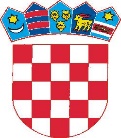 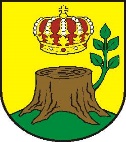 Općina Čaglin je obvezna osigurati pristupačnost svojih mrežnih lokacija u skladu sa Zakonom o pristupačnosti mrežnih stranica i programskih rješenja za pokretne uređaje tijela javnog sektora Republike Hrvatske (NN 17/19) od 23. rujna 2019., kojim se u nacionalno zakonodavstvo preuzima Direktiva (EU) 2016/2102 Europskog parlamenta i Vijeća o pristupačnosti internetskih stranica i mobilnih aplikacija tijela javnog sektora. Izjava o pristupačnosti odnosi se na mrežnu stranicu www.opcina-caglin.hrOpćina Čaglin  osigurala je da  njena mrežna stranica www.opcina-caglin.hr bude prilagođena da osobe s invaliditetom nemaju nikakvih prepreka u interakciji ili pristupu digitalnom sadržaju. WCAG 2.1 Web Content Accessibility Guidelines smjernice su omogućile da sadržaj mrežne stranice bude takav da ih svi ljudi mogu lako opažati i razumjeti, uključujući i osobe koje imaju vizualne, slušne, motoričke ili kognitivne poteškoće.Prilikom prilagodbe vodila se briga i o Zakonu o pristupačnosti mrežnih stranica i programskih rješenja za pokretne uređaje tijela javnog sektora (NN 017/2019).Popis prilagodbi koje su napravljene i ažurirane na mrežnoj web stranici:Omogućeno web kretanje pute tipke TABTagiranje fotografija s opisnom formomPoravnanje tekstova na  lijevo za lakše čitanje osoba s poremećajima koncentracijeKontrasti pozadine i teksta su u propisanim omjerima gdje god je to mogućePoveznice u većini slučajeva imaju opis lokacije na koju vodeNa stranici nema audio ili video sadržaja koji se sam pokreće bez interakcije korisnikaStranicom se može upravljati posredstvom tipkovniceObjavljeni tekstovi su u fontu kojeg razumiju glasovni čitači tekstova, koji se može povećati i smanjiti posredstvom Izbornika pristupačnosti, te besplatnim ekstenzijama koje je moguće ugraditi u internet preglednikeStranici se može promijeniti kontrastNa stranici nema obrazaca ili skripti čije izvođenje je vremenski ograničenoStranica je responzivna i prilagođena prikazima na svim uređajimaZbog bolje čitljivosti i lakšeg snalaženja posebna je pozornost posvećena razmacima među elementima na stranici te dosljednosti navigacije, a isto je moguće dodatno regulirat kroz Izbornik pristupačnostiBoje ili grafike nisu ključne i nisu jedini kriterij kako bi neki sadržaj bio dostupan i vidljiv 
Status usklađenostiMrežna stranica www.opcina-caglin.hr  je maksimalno usklađena sa Zakonom o pristupačnosti mrežnih stranica i programskih rješenja za pokretne uređaje tijela javnog sektora.Nepristupačni sadržajMrežna stranica www.opcina-caglin.hr  većim je dijelom usklađena sa Zakonom o pristupačnosti, a iznimke od usklađenosti očituju se u sljedećem:Iako je većina elemenata oblikovana prema HTML5 standardu, poneki elementi nisu adekvatno označeni kako bi slijepe i slabovidne osobe mogle koristiti pomoćnu tehnologijuNazivi pojedinih poveznica trebali bi konkretnije specificirati sadržaj koji se iza njih nalaziPrije ispunjavanja obrazaca, korisniku bi trebala biti ponuđena uputa za ispunjavanjeNeki od PDF dokumenata nisu čitljivi čitačima ekrana jer su ponuđeni u slikovnom obliku koji čitači ekrana ne mogu pročitatiPodizanje razine pristupačnostiOpćina Čaglin nastavlja s konstantnim poboljšanjima dostupnosti svojih mrežnih stranica i usluga kako bi i osobe s određenim invaliditetom, starije osobe ili osobe s određenim smetnjama u percepciji mogle nesmetano koristiti mrežne stranice.Unatoč našim naporima da sve stranice i sadržaje na mrežnoj lokaciji www.opcina-caglin.hr učinimo dostupnima, neki se sadržaji možda još nisu u potpunosti prilagodili najstrožim standardima pristupačnosti. To može biti posljedica nepronalaska ili trenutnog nepostojanja najprikladnijeg i najoptimalnijeg tehnološkog rješenja.U daljnjim nadogradnjama mrežne stranice www.opcina-caglin.hr  implementirat će se preporuke za unaprjeđenje pristupačnosti i nastojati podići razina pristupačnosti u najvećoj mogućoj mjeri, a tome će pridonjeti i osposobljavanje djelatnika za izradu, vođenje i održavanje sadržaja mrežnih stranica i programskih rješenja za pokretne uređaje u skladu sa Zakonom o pristupačnostiPovratne informacije i podaci za kontaktUkoliko vam je potrebna pomoć u bilo kojem dijelu naše mrežne stranice ili želite prijaviti problem s pristupačnošću kontaktirajte nas na sljedeći način: , telefonom na 034/221-017 ili E-mailom na info@opcina-caglin.hrInspekcijski nadzorTijelo nadležno za praćenje usklađenosti mrežnih stranica i programskih rješenja za pokretne uređaje tijela javnog sektora sa zahtjevima pristupačnosti i nadzor nad provedbom Zakona o pristupačnosti je Povjerenik za informiranje Republike Hrvatske.U slučaju nezadovoljavajućih odgovora na obavijest ili zahtjev za povratne informacije o pristupačnosti ove mrežne lokacije, korisnici se mogu obratiti Povjereniku za informiranje putem telefona broj 01 4609 041 ili putem elektroničke pošte: pristupacnost@pristupinfo.hr.